國際扶輪3461地區2019-20年度生命橋樑助學計畫獎學金實施辦法  (附件二)扶輪社秉持百年樹人教育精神，紮根教育，創造福祉，協助弱勢學子安心就學，順利完成學業，特訂定「國際扶輪3461地區2019-20年度生命橋樑助學計畫獎學金實施辦法」（以下簡稱本辦法）。本辦法申請條件、申請時間、贊助金額如下：新生申請條件：凡具大學日間部三、四年級學籍之本國學生，家庭年所得新臺幣100 萬元以下者。以高年級為優先。前一學年操行成績優良平均達75分以上，於本校在學期間未有懲處紀錄，且學業成績平均達70分以上（無不及格科目）。申請學生參與學校社團及系學院幹部為優先。申請時間：各校於2019/9/15前將推薦學生名單及申請文件送達台中東南扶輪               社。東海大學收件截止日為2019/09/05，逾期不予受理。獎學金名額及金額：每學年數名，依公告執行；獎學金每位學生45,000元，分上、下學期、扶輪年會後三次發放各20,000元、15,000元、10,000元。另10,000元為勤學獎金，鼓勵學生完成至少30小時之訓練課程，並參與2次扶輪例會或服務活動，勤學獎金於扶輪年會後發放。如學生請假未事先經台中東南社、贊助社及導師之核准、上課時數未達期望標準，社方有權停發第二次之15,000獎學金。課程結束總時數未達30小時或未達參加贊助社例會/服務活動兩次之要求，則將無法領取第三次之10,000勤學獎金。上述情況均將影響次年度扶輪社相同或類似奬學金。作業流程：學生於公告申請期限內，填具並檢附以下文件逕向生活輔導組提出申請。申請表（如附件二之一）。前學年成績單正本。近三個月內之全戶戶籍謄本（若與父母不同戶請分別檢附）。財政部國稅局前一年度全戶綜合所得稅各類所得資料清單。財產歸屬資料清單（向稅捐處申請）。班導師與系主任之推薦函各一份。五百字以內的自傳。其他 - 參加社團幹部證明文件等……（非必要）。本年度初次申請新生由各校審核後於2019/9/15前彙總寄台中東南扶輪社。申請案由各校相關單位審查，簽請學務長核定後推薦申請。遴選順序以贊助社指定科系∕年級之申請學生為優先，其次為清寒學生。若申請人數超過經費許可核發名額時，遴選順序以大四學生為優先，其次以家庭平均每人年所得排序，低者優先核發。申請此獎學金之學生仍得申請其他獎學金。生命橋樑助學計畫課程內容(如附件三)。生命橋樑助學計畫的導師制度各贊助社指定社友擔任受獎學生的導師，參加課程說明會暨第一次相見歡，於學生相互認識交流。導師除了給予學生個別關懷、邀請學生參加例會與服務之外，在學生參加各課程的期間，學生也會透過各種方式和導師分享學習心得，如參加學生的學習成果發表會、引導學生分享其職涯發展及年度計畫的進展情況、參加職業座談會分享職涯經驗和看法……等，由導師給予學生回饋、陪伴受獎學生成長、並使其體會到扶輪親善無私的奉獻精神。課程規畫表(日期暫定，扶輪社保留調整日期權利)「受獎學生課程規畫」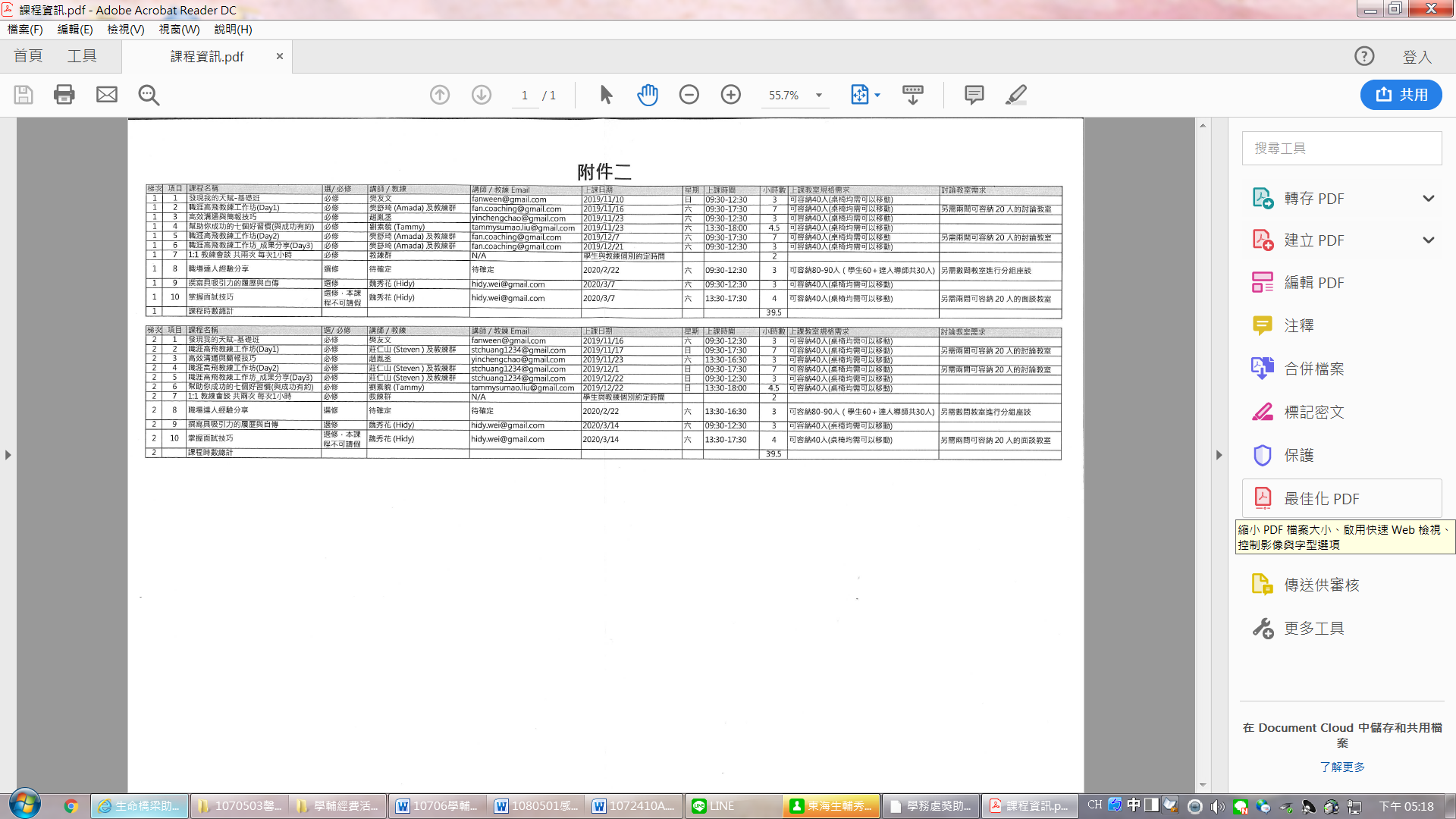 項目課程名稱小時數新舊生說明會-未定31發現我的天賦 - 基礎班-2019/11/1032職涯高飛教練工作坊 (Day1)- 2019/11/1673高效溝通與簡報技巧-2019/11/2334職涯高飛教練工作坊 (Day2)- 2019/12/775職涯高飛教練工作坊 - 成果分享 (Day3)- 2019/12/21361-1教練會談，共兩次，每次1小時-個別約定時間27幫助你成功的七個好習慣 (與成功有約)-未定4.58職場達人經驗分享-2020/2/2239引起主管興趣的履歷自傳撰寫技巧-2020/3/7或14310由內而外的面試技巧-2020/3/7或144課程時數總計39.5